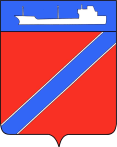 Совет Туапсинского городского поселенияТуапсинского районаР Е Ш Е Н И Еот 22 мая 2018 года                                                                  № 12.4город ТуапсеО согласовании администрации Туапсинского городского поселения Туапсинского района передачи в безвозмездное временное пользование Краснодарской краевой общественной организации ветеранов (пенсионеров) войны и труда железнодорожного транспорта недвижимого имущества, находящегося в муниципальной собственности Туапсинского городского поселения В соответствии с Федеральными законами от 06 октября 2003 года             № 131-ФЗ «Об общих принципах организации местного самоуправления в Российской Федерации» и от 26  июля 2006 года № 135-ФЗ «О защите конкуренции», решением Совета Туапсинского городского поселения Туапсинского района от 03 сентября 2014 года № 28.4 «Об утверждении Положения о порядке управления и распоряжения объектами муниципальной собственности Туапсинского городского поселения Туапсинского района», Уставом Туапсинского городского поселения Туапсинского района, на основании обращения председателя обособленного подразделения Краснодарской краевой общественной организации ветеранов (пенсионеров) войны и труда железнодорожного транспорта «Совет Ветеранов 	Туапсинского направления Краснодарского отделения железнодорожного транспорта» В.М. Власова  о передаче недвижимого имущества, находящегося в муниципальной собственности Туапсинского городского поселения Туапсинского района, Краснодарской краевой общественной организации ветеранов (пенсионеров) войны и труда железнодорожного транспорта, Совет Туапсинского городского поселения Туапсинского района РЕШИЛ:1. Согласовать администрации Туапсинского городского поселения Туапсинского района передачу в безвозмездное временное пользование Краснодарской краевой общественной организации ветеранов (пенсионеров) войны и труда железнодорожного транспорта сроком на пять лет объекта недвижимого имущества, находящегося в муниципальной собственности Туапсинского городского поселения в виде нежилого помещения, состоящего из комнат №4-7, назначение: нежилое, общей площадью 53,41 кв. метров, расположенного по адресу: Российская Федерация, Краснодарский край, г. Туапсе, ул. Богдана Хмельницкого, дом № 28, для размещения сотрудников организации.2. Контроль за выполнением настоящего решения возложить на комиссию по вопросам социально-экономического развития, имущественным и финансово-бюджетным отношениям, налогообложению, развитию малого и среднего предпринимательства.3. Настоящее решение вступает в силу со дня его принятия.Председатель СоветаТуапсинского городского поселения	    	                        В.В. СтародубцевГлаваТуапсинского городского поселения			                         В.К. Зверев